Designérská soutěž Model Young Package 2023 přichází s novým formátemMezinárodní soutěž Model Young Package čeká v roce 2023 zásadní změna. Pod heslem „Thirsty for Packaging“ budou talentovaní designéři z celého světa vytvářet inovativní obaly pro nápoje všeho druhu. Úspěšní designéři získají hodnotnější ceny a možnost prosadit se se svým obalovým řešením na trhu.Model Young Package pro mladé talenty – a nově i pro špičkové návrhářeSoutěž obalového designu Model Young Package je největší svého druhu a nyní se stává ještě více vzrušující. Pořadatel, společnost Model Group, navyšuje prize money a především rozšiřuje koncept soutěže.(Nejen) mladí talenti se mohou v první fázi soutěže prokázat vlastními obalovými prototypy, v souladu se zadáním, které je zaměřené na konkrétní typy balení nápojů. Designér toho nejlepšího konceptu bude pozván do další fáze soutěže, která je zcela nová.Ve druhé fázi soutěže se vítěz z řad talentů utká s uznávanými designéry nad dalším zadáním, určeným pro reálnou výrobu. Tento inovativní soutěžní koncept tak nově spojuje začínající designérské talenty a profesionály jako nikdy předtím. Jedná se o jedinečnou příležitost pro nejkreativnější mozky v oboru designu obalů, prezentovat své nápady na mezinárodní scéně, a prosadit se dosud nevídaným způsobem." Thirsty for Packaging "Nápojový obal jako nikdy předtím – takový, který chrání, vypráví příběh a snadno se používá. Nic menšího není výzvou pro všechny účastníky Model Young Package 2023. Mladí designéři mohou přihlásit inovativní prototypy pro balení lahví, plechovek a sáčků. Materiál obalu musí být z papíru, recyklovatelný nebo znovu použitelný. Přihlašování prototypů pro první fázi probíhá nově pouze v digitální podobě, kdy je třeba existující koncept nafotit, popsat a odeslat přes webový formulář.Ceny, příležitosti a předávání cen 2023Mění se nejen pravidla, ale i ceny za výhru v soutěži. V minulosti si úspěšní designéři mezi sebou rozdělovali 7 300 eur, nyní je to jen v první fázi soutěže 17 000 eur. V Model Young Package bude uděleno celkem 35 000 eur. Vítěz má příležitost zúčastnit se vzrušujících workshopů v rámci klání se špičkovými designéry, a společně s odborníky z Model Group finalizovat obaly připravené k výrobě pro konkrétního zákazníka. Tradiční předávání cen, kde se potkají soutěžící, designéři, mediální partneři a zákazníci společnosti Model Group se uskuteční v první polovině října 2023.O Model Young PackageModel Young Package existuje již od roku 1996. Každý rok se této designérské výzvy účastní stovky mladých talentů napříč světem. Ocenění v soutěži je často odrazovým můstkem pro jejich další kariéru: Někteří vítězové jsou dnes slavní designéři ve společnostech jako NASA, IKEA nebo Electrolux. Model Young Package založil a dlouhodobě podporuje Model Group, jeden z největších výrobců papírových obalů v Evropě. Pro následující ročník se Model stává i jejím hlavním organizátorem, s podporou designérských agentur CzechDesign a German Design Council.Soutěž Model Young Package je otevřena účastníkům od věku 15 let výše z celého světa. Termín přihlášení a odevzdání prototypu pro první fázi je 31. března 2023.Galerie – vyhlášení vítězů s nejlepšími obalovými prototypy MYP 2022 ze 17. října, které se odehrálo v pražském CAMPu.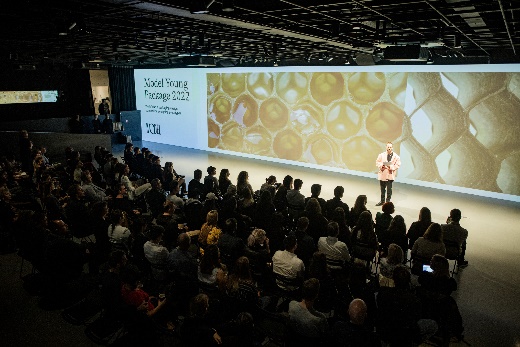 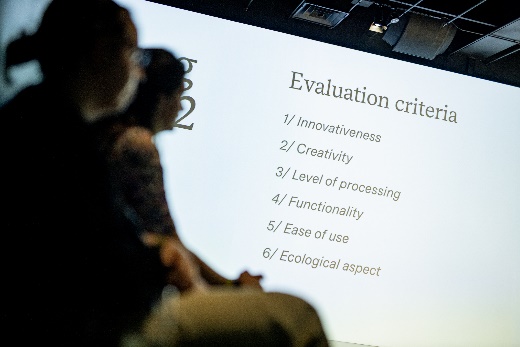 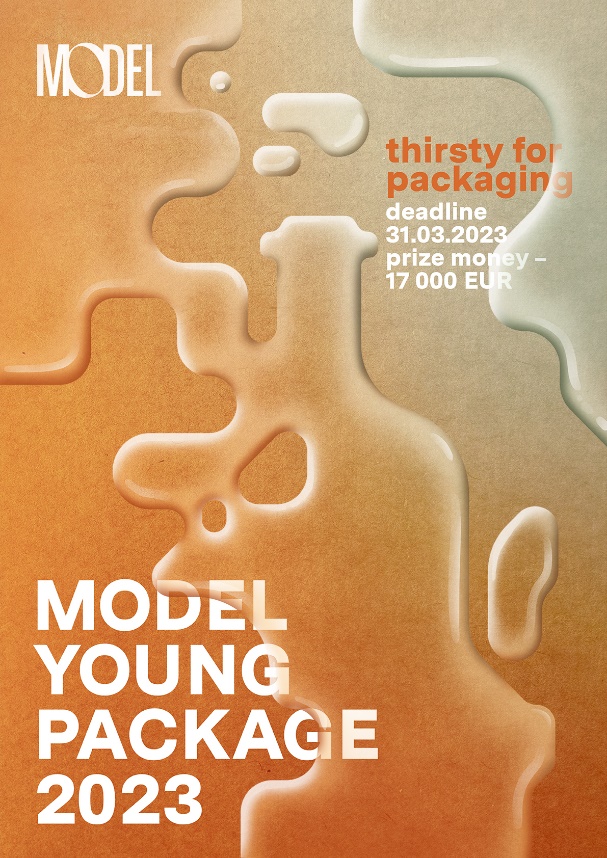 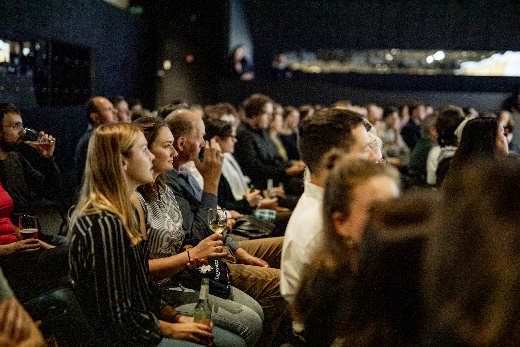 